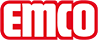 emco Bauemco DIPLOMATE Original avec revêtement reps 512 RType512 Rrésistancenormaleprofilé porteuraluminium à l'épreuve du gauchissement avec isolation phonique en sous-face.Couleur de profilé porteurEn aluminium par défaut. Teintes anodisées moyennant supplément: or EV3, bronze moyen C33, noir C35 ou acier inoxydable C31Hauteur env. (mm)12Revêtementbande de reps gros denier, résistant à l'usure, imputrescible et absorbante.écartement standard des profilés (mm): env.5mm, rondelles-entretoises en caoutchoucportes automatiquesEspacement de profilés disponible en option en 3mm pour les portes automatiques selon la norme DIN 186005antidérapancepropriété antidérapante R11 selon DIN 51130Colorisanthracite n°200brun n° 485Gris clair n° 220Rouge n° 305Sable n° 430comportement au feuColoris reps gris clair et anthracite disponibles en version Cfl-s1 selon la norme EN 13501 (avec surcoût)liaisonpar câbles en acier inox enrobés d'une gaine PVCGarantieGarantie 4ansLes conditions de garantie peuvent être consultées sur la page:Revêtement certifié selon TUV PROFICERT - product Interior (Standard)Prescriptions françaises en matière d'émission de composés organiques volatilsLEED v4 (hors Amérique du Nord)Certification anglaise BREEAMRéglementation COV belgeCertification AgBBMVV TB PJ 8, 9 / CGVMatériau de revêtement100 % PP (Polypropylène)Résistance des coloris à la lumière ISO 105 BO2bon 6Résistance des coloris à l'abrasion ISO 105 X 12bon 4Résistance des coloris à l'eau ISO 105 E01bonne 5CotesLargeur du tapis:…... mm (longueur des profilés)Profondeur du tapis:…. mm (sens de passage)contactemco Benelux B.V. · Divisie Bouwtechniek · Veldrijk 2 · 8530 Harelbeke / BE · Tel. (+32) 056 224 978 · bouwtechniek@benelux.emco.de · www.emco-bau.com